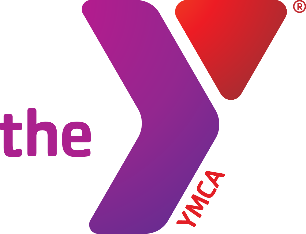 2022 YMCA NATIONAL SHORT COURSE SWIMMING CHAMPIONSHIP MEETSwim Official & Timer Registration FormThank you for volunteering to serve as a deck official and/or timer at the 2022 YMCA National Short Course Swimming Championship Meet. There are four (4) steps to complete prior to the start of the meet:Submit this registration form prior to March 13, 2022Complete required forms, screening* and training online prior to March 13, 2022Check in at the Meet Check-in on March 28, 2022Attend the required meetings/briefings on March 28, 2022 and daily (on days you work).* USA Swimming certified officials need not complete Y USA background screening because of their current background check status through USA S. Non-USA S officials and other deck volunteers must submit information for background screening to Rick Carson by March 13.Submit this completed form no later than Wednesday March 13th.  Send via Email:  rickcarson209@gmail.comIf unable to send by March 13, contact Rick Carson as soon as possible.         	NOTE:  All volunteers are required to complete background screening, athlete protection training and sign Code of Conduct and Photo Release forms – all of which must be completed prior to Monday, March 28. After you submit this registration, a link will be sent to you with instructions and electronic forms.SECTION A – Registrant’s InformationYMCA Affiliation -        Shirt Size -         (please indicate Men’s or Women’s)SECTION B – CertificationCurrent YMCA swim official certification:   YMCA Level 1 	   Proof of YMCA certification:	  Bringing card to registration.   YMCA Level 2  						  Sending copy of card with this form.  I am currently not a certified YMCA swim official.   USA Swimming – You will submit a copy of your USA-S with your online forms (Step 2 above)    FYI – Other swim official certification (USA-S, NCAA or NFHS)      SECTION C – Session Availability & CommitmentCommitment to work at least 4 sessions is required.Would you like to be added to a list of potential roommates for those wishing to share room costs?       YES           SECTION D – Deck Assignment Priority & CommitmentAs this is a YMCA National Championship Meet and significant advanced preparation is involved, priority deck assignments for currently certified YMCA and USA-S Officials will be given to those persons submitting forms by the deadline. Positioning will be determined based on Certification level, timeliness of application, and number of sessions the candidate is available to work. Individuals not currently certified as a YMCA or USA-S official will serve as Timers and deck assignments will adhere to the above prioritization and commitment criteria.SECTION E – Officiating HistoryTo better assign officials for the meet we request that you briefly outline your recent officiating history. I have previously worked as an official at YMCA National Swim meet(s).SECTION F – Time Trials.Each day after the preliminary session there will be Time Trials. This is an opportunity to be observed by the YMCA Officials Leadership Team, to be mentored to the standards of national level meets and to identify the top officials who show the ability to perform in leadership positions at Y-Nationals as well as regional and local Y meets. Time Trial Availability & CommitmentI would like to be considered as a Starter   Referee  for Time Trials. (minimum 5 years’ experience at regional or state championships, Prelims and Finals format with multiple teams)SECTION G– Check-in In-person check-in with presentation of current swim official certification card(s) is required.Special Events Center/Registration Room (next to the Greensboro Aquatics Center)Monday, March 28th 9:00 AM – 2:00 PMSECTION H – Swim Officials and Timer MeetingsFirst-Timers Meeting:  Monday, March 28, 3:15 PM to 3:35 PM For officials attending their 1st YMCA National Championship Meet to familiarize them with the protocols employed at this meet.  Veterans of past Y Nationals are also welcome to attend.Mandatory Officials Briefing (All Officials): Monday, March 28, 3:45 to 4:30 PM 	 Pre-Session Meetings:  	Monday: 4:30 PMTuesday: 7:30 AM for Prelims; 4:00 PM for Finals                                         	Wednesday-Friday: 7:30 AM for Prelims; 4:15 PM for FinalsOfficials Picture: 		Wednesday, March 30th: 7:15 AM	Thank you!  We look forward to seeing you on deck at this year’s YMCA National Short Course Swimming Championships.Your Name:        Your Name:        Your Name:        Your Name:        Your Name:        Address:          Address:          Address:          Apt #        Apt #        City:       City:       State:       State:       Zip:      Phone:         Email:       Email:       Email:       Email:       Expiration Date:   Please List:        I will commit to the following 4 or more sessions.  I understand that this commitment may be revised, with proper notification(s), to accommodate for an unforeseen personal situation(s) that may transpire before and/or during the meet.I will commit to the following 4 or more sessions.  I understand that this commitment may be revised, with proper notification(s), to accommodate for an unforeseen personal situation(s) that may transpire before and/or during the meet.I will commit to the following 4 or more sessions.  I understand that this commitment may be revised, with proper notification(s), to accommodate for an unforeseen personal situation(s) that may transpire before and/or during the meet.I will commit to the following 4 or more sessions.  I understand that this commitment may be revised, with proper notification(s), to accommodate for an unforeseen personal situation(s) that may transpire before and/or during the meet.I will commit to the following 4 or more sessions.  I understand that this commitment may be revised, with proper notification(s), to accommodate for an unforeseen personal situation(s) that may transpire before and/or during the meet.SessionMondayMar 28thTuesdayMar 29thWednesdayMar 30thThursdayMar 31stFridayApril 1stMorningNAEveningPool Preference (for Prelims)Boys   Girls   Doesn’t Matter Number of years certified as a swimming official:    Approximate number of swim meets/sessions you have work during the past year (including USA-S meets):    I will commit to the following Time Trial sessions.  I understand that this commitment may be revised.I will commit to the following Time Trial sessions.  I understand that this commitment may be revised.I will commit to the following Time Trial sessions.  I understand that this commitment may be revised.I will commit to the following Time Trial sessions.  I understand that this commitment may be revised.I will commit to the following Time Trial sessions.  I understand that this commitment may be revised.SessionTuesdayMar 29thWednesdayMar 30thThursdayMar 31stFridayApril 1stTime TrialPlease list your experience as a Starter/Referee at regional or state championships, Prelims and Finals format with multiple teams:        